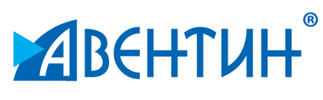 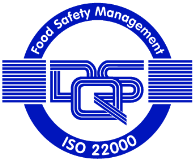 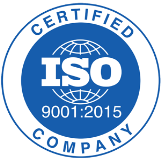 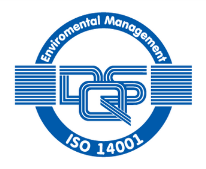 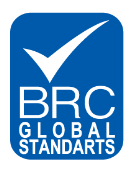 Компанія Авентин - один з лідерів ринку України у сегменті  гнучких  пакувальних  матеріалів  і пакетів, оголошує конкурс на заміщення вакантної посади Інженер - технолог екструзії           Функціональні обов'язки:Контроль використання сировини на випуск готової продукції (напівфабрикат екструзії). Технологіческое управління процесом екструзії, контроль випуску готової продукції (ПФ екструзії). Списання сировини в системі, підготовка тех.завдання  на випуск продукції.Підготовка тех.завдань на випуск плівки, вибір сировини та добавок для виробничого процесу. Вимоги до кандидата:ВО профільне (інженер-технолог з переробки високомолекулярних сполук, переробка полімерів і т.д .: КПІ, КНУПТ, КУТІД). ДР на аналогічній посаді на виробничих підприємствах хімічної галузі бажаний від 1 року, але готові розглянути струдент -випускника з високим середнім балом успішності з можливістю навчання на підприємстві з «0». Знання основних процесів переробки полімерних матеріалів, типів сировини для виробництва різних видів продукції, тех. процесу виробництва плівки методом видувної екструзії. Впевнений користувач ПК, бажано знання 1С.Організованість, зацікавленість в професійному зростанні, готовність до навчання, чіткість дотримання термінів поставлених завдань, старанність. Англійська , дуже бажано (рівень intermediate).Компанія надає: Офіційне працевлаштування, внутрішнє навчання з «0».Перспективу кар'єрного росту до головного технолога, конкурентний рівень ЗП. Компенсація обіду у виробничій їдальні в розмірі 60%.Можливість реалізувати себе на передовому підприємстві України в своїй галузі на новому обладнанні! Офіс знаходиться в м Вишгороді (безкоштовні корпоративні розвозки від Мінська на роботу і з роботи, в дорозі 15 хв.). Резюме із зазначенням очікуваного рівня ЗП висилайте на адресу: hr@aventin.ua. Відділ персоналу: 067-652-82-40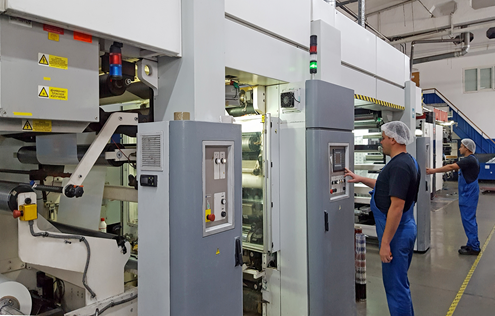 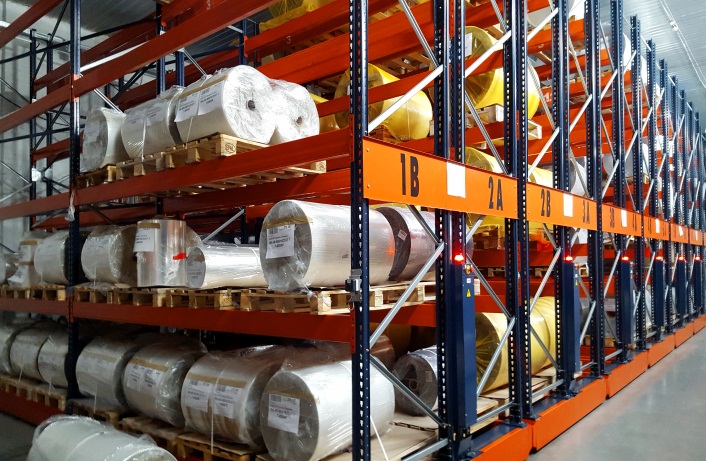 